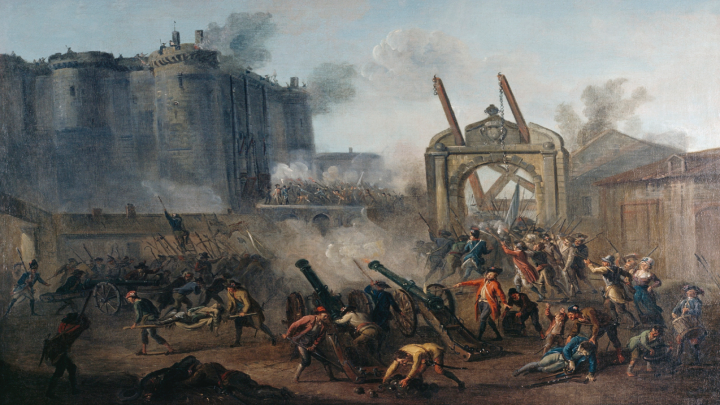 Answer the question or define the term for each:The French RevolutionThe Crisis of the French MonarchyWhat was the original cause of the troubles in France?The Monarchy Seeks New TaxesHow were peasants hit hardest by the financial troubles of France?How did Louis XVI’s attempt to regain popular support hurt the financial reforms that might have solved France’s financial problems?How did Louis XVI’s public image leave him unable to rally public opinion in support of reform?Necker’s ReportHow did Necker’s miscalculations make it more difficult to fix France’s financial problems?Calonne’s Reform Plan and the Assembly of NotablesWhat role did the nobility play in ensuring royal reforms were not carried out?*Deadlock and the Calling of the Estates GeneralThe Revolution of 1789The Estates General Becomes the National AssemblyWhy did the Third Estate distrust the composition and functioning of the Estates General?How were the problems of the Estates General solved with the forming of the National Assembly and the Tennis Court Oath?*Fall of the BastilleHow did the mustering of royal troops at Versailles and in Paris help lead to the Storming of the Bastille?How did the tricolor flag of revolutionary France come about?In what ways did Louis XVI concede defeat to the people of Paris?The “Great Fear” and the Night of August 4What effect did the night of August 4 have on French society?The Declaration of the Rights of Man and CitizenHow can the Declaration of the Rights of Man and Citizen be seen as an Enlightened document?Why would women be concerned with the Declaration of the Rights of Man and Citizen and other events taking place during the Revolution?The Parisian Women’s March on VersaillesThe Reconstruction of FrancePolitical ReorganizationHow had power been transferred by the new French Constitution?How had women been affected by the Revolution and the new French Constitution?Economic Policy How did the National Assembly’s economic policy impact each of the following:Workers’ Organizations – The Church – The Assignats – The Civil Constitution of the ClergyHow was the Civil Constitution of the Clergy and major blunder for the National Assembly leading to even greater division within France?Counterrevolutionary ActivityHow did Louis XVI’s flight to Varennes endanger the constitutional monarchy?How was the Declaration of Pillnitz viewed by the revolutionaries in France?Unit VI – Revolution(6-1) The French Revolution – pg. 353 – 373Guided Reading Questions